IPSWICH BICYCLE CLUB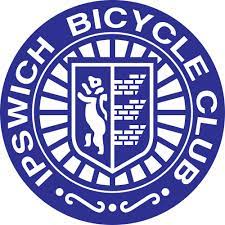 https://ipswichbicycleclub.co.uk/Open 10 mile Time TrialCrowfield Circuit (CTT Course No. B10/32)Promoted for and on behalf of Cycling Time Trials under their Rules and regulations on:Saturday 28th May 2022 (14:00)Officials:Time Keeping:Mr Angus Jardine Mr Mark SalterMarshals and Helpers:Members and friends of IBCEvent Secretary:Jon Carlyon123 Parliament RoadIPSWICHIP45EPEmail: carljonath@aol.comMobile: 01910 802047Event HQCrowfield Village Hall, Ipswich, IP6 9SZB10/32 CourseSTART at southernmost white post at entrance to water tower at Crowfield going towards Hemingstone. Take second left (1.8 miles), WITH CARE onto Gosbeck road and continue north through Gosbeck to junction with B1077, where bear left past Framsden Windmill to junction with A1120. Turn left and continue to Pettaugh, where turn left onto Crowfield road continue to FINISH approx. 100 yds past Rose PH, in line with yellow hydrant on opposite side of road at entrance to New Hall. No warming up on the course direction once the event has started.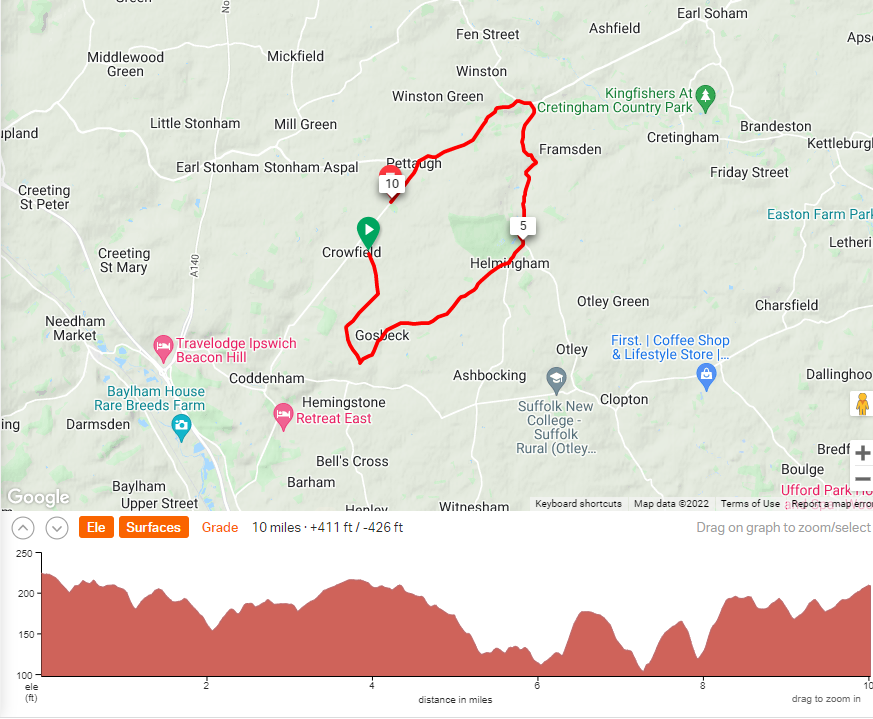 Course recordsMale – Ross Fawcett (Pedal Power RT) 21:04 (2nd Jun 2018)
Female – Becky Johnson (Stowmarket & District CC) 24:12 (15th May 2018)Directions to startTurn Right out of HQ then Right onto Ipswich Road to start by Water TowerEAST DISTRICT REGULATIONS U Turns will not be permitted on courses or roads adjacent to the start and finish areas whilstthe race is in progress. WARMING UP No warming up along the course by competitors once the event has started. Turbo trainers: The use of turbo trainers is banned at all events with an AM start time. (Theroad between the HQ and the start provides a perfect road to warm up on). Note: Any breaking of the above regulations, in the first case, may mean disqualification from the event. Further cases will be reported to the District Committee. Numbers will be at the HQ and not at the start. All competitors must sign-in and sign-out. CYCLE HELMETS All competitors must wear a properly affixed helmet which must be of hard/soft shell construction. Helmets should conform to a recognised Standard such as SNELL B95, ANSI Z90.Working FRONT & REAR LIGHTS (j) No competitor shall be permitted to start either a Type A or Type B event unless such competitor has affixed to the front of their machine a working front white light, either flashing or constant, that is illuminated and in a position that is clearly visible to other road users.“No competitor shall be permitted to start either a Type A or Type B event unless such competitor has affixed to the rear of their machine a working rear red light, either flashing or constant, that is illuminated and in a position that is clearly visible to other road users.”PrizesScratch1st £202nd £153rd10Fastest Lady£20Vet on standard1st £202nd £153rd £10